Периодическое  печатное издание нормативных правовых актов Усть-Ярульского сельсовета, утвержденное решением сессии депутатов Усть-Ярульского  сельского Совета   Ирбейского района от  20.12.2005 г. за № 25Газета распространяется бесплатно.15.11.2022 № 21 (2022) 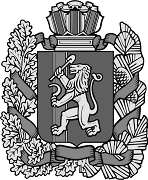 КРАСНОЯРСКИЙ КРАЙУСТЬ-ЯРУЛЬСКИЙ СЕЛЬСОВЕТ ИРБЕЙСКОГО РАЙОНАУСТЬ-ЯРУЛЬСКИЙ СЕЛЬСКИЙ СОВЕТ ДЕПУТАТОВ                                РЕШЕНИЕ О внесении изменений в Устав Усть-Ярульскогосельсовета Ирбейского районаВ целях приведения Устава Усть-Ярульского сельсовета Ирбейского района Красноярского края в соответствие с требованиями федерального и краевого законодательства, руководствуясь Уставом Усть-Ярульского сельсовета Ирбейского района Красноярского края, Усть-Ярульский сельский Совет депутатов РЕШИЛ:1. Внести в Устав Усть-Ярульского сельсовета Ирбейского района Красноярского края следующие изменения:1.1. пункт 2 статьи 1 после слов «местном референдуме» дополнить словами «(сходе граждан)»;1.2. предложение второе пункта 1 статьи 10 исключить;1.3. пункт 7 статьи 19 после слова «(обнародованию)» дополнить словами «в срок не позднее 10 дней с момента проведения опроса»;1.4. статью 21 исключить;1.5. абзац первый пункта 5 статьи 21.2 изложить в следующей редакции:«5. Староста обладает следующими правами:»;1.6. подпункт 5 пункта 2 статьи 25 считать пунктом 3 и изложить в следующей редакции:«3. Органы территориального общественного самоуправления могут выдвигать инициативный проект в качестве инициаторов проекта.»;1.7. пункт 6 статьи 30 исключить;1.8. пункт 1 статьи 45 после слова «Администрация» дополнить словами «поселения (далее – администрация)»; 1.9. пункт 4 статьи 47 исключить;1.10. статью 47.1 дополнить пунктом 4 следующего содержания:«4. В соответствии с частью 9 статьи 1 Федерального закона от 31.07.2020 № 248-ФЗ «О государственном контроле (надзоре) и муниципальном контроле в Российской Федерации» вид муниципального контроля подлежит осуществлению при наличии в границах муниципального образования объектов соответствующего вида контроля.»;1.11. в пункте 2 статьи 49 слова «, члены выборных органов ТОС» исключить;1.12. абзац второй пункта 3 статьи 55 изложить в следующей редакции:«Администрация сельсовета осуществляет функции и полномочия учредителя, определяет цели, условия и порядок деятельности муниципальных предприятий и учреждений, утверждает их уставы, назначает на должность и освобождает от должности руководителей данных предприятий и учреждений, заслушивает отчеты об их деятельности в порядке, предусмотренном Уставом Усть–Ярульского сельсовета.»;1.13. в статье 71:- в абзаце втором пункта 1 слово «губернатором» заменить словом «Губернатором»;- в абзаце первом пункта 2 слово «губернатора» заменить словом «Губернатора»;- в абзаце втором подпункта 2 пункта 2 слово «губернатор» заменить словом «Губернатор»; 1.14. в пункте 6 статьи 74 слова «субъекта Российской Федерации» заменить словами «Красноярского края».      2. Контроль за исполнением настоящего Решения возложить на главу сельсовета.      3. Глава Усть-Ярульского сельсовета обязан опубликовать (обнародовать) зарегистрированное настоящее Решение в течение семи дней со дня поступления из Управления Министерства юстиции Российской Федерации по Красноярскому краю уведомления о включении сведений о настоящем решении в государственный реестр уставов муниципальных образований Красноярского края.      4. Решение вступает в силу в день, следующий за днем его официального опубликования в печатном издании «Усть-Ярульский вестник».Глава Усть-Ярульского сельсовета                                        М.Д. ДезиндорфПредседатель Усть-ЯрульскогоСельского Совета депутатов                                                        Е.В. ВиншуО  внесении изменений в постановление № 43-пг от 26.11.2013г. «Об утверждении муниципальной программы  Усть-Ярульского сельсовета Ирбейского района Красноярского края «Содействие развитию муниципального образования Усть-Ярульский сельсовет».В соответствии со статьей 179 Бюджетного кодекса Российской Федерации, статьей 103 Устава Красноярского края, постановлением администрации Усть-Ярульского сельсовета от  09.08.2013 № 27-пг «Об утверждении Порядка принятия решений о разработке муниципальных программ Усть-Ярульского сельсовета, их формирования и реализации» ПОСТАНОВЛЯЮ:1.Утвердить муниципальную программу «Содействие развитию муниципального образования Усть-Ярульский сельсовет» согласно   измененному приложению.2. Контроль за выполнением постановления оставляю за собой.3. Опубликовать постановление в периодическом печатном издании «Усть-Ярульский вестник»  и на «Официальном интернет-портале» (www.zakon.krskstate.ru).4. Постановление вступает в силу с 01 января 2023 года.Глава сельсовета                                                                           М.Д. ДезиндорфПриложение к     Постановлению                                                                                         Усть-Ярульского сельсоветаот  09.11.2022г .    № 45    -пг  Муниципальная программа Усть-Ярульского сельсовета «Содействие развитию муниципального образования Усть-Ярульский сельсовет» Паспорт муниципальной программыХарактеристика текущего состояния соответствующей сферы 
с указанием основных показателей социально-экономического развития Усть-Ярульского сельсовета и анализ социальных, финансово-экономических и прочих рисков реализации ПрограммыМестное самоуправление представляет собой один из важнейших институтов гражданского общества. В соответствии со статьей 
130 Конституции Российской Федерации местное самоуправление обеспечивает самостоятельное решение населением вопросов местного значения, владение, пользование и распоряжение муниципальной собственностью. Федеральным законом от 06.10.2003 № 131-ФЗ «Об общих принципах организации местного самоуправления в Российской Федерации» закреплены вопросы местного значения, реализация которых относится к компетенции органов местного самоуправления муниципальных районов, городских округов, городских и сельских поселений. Большая часть вопросов местного значения направлена на обеспечение населения необходимыми социальными услугами и формирование комфортной среды обитания человека.Для реализации возложенных полномочий органами местного самоуправления по вопросам местного значения муниципальных образований Бюджетным кодексом Российской Федерации определен перечень налоговых 
и неналоговых доходов, зачисляемых в бюджеты муниципальных образований, а также предусмотрен механизм оказания финансовой помощи из бюджета муниципального района в целях выравнивания уровня бюджетной обеспеченности муниципальных образований.В настоящее время администрация Усть-Ярульского сельсовета при реализации полномочий по решению вопросов местного значения столкнулась с рядом проблем, среди которых наиболее актуальными являются:1) высокий уровень изношенности муниципального имущества;2) ненадлежащее состояние объектов благоустройства, уличного освещения;3) высокая доля муниципальных дорог и сооружений на них, находящихся в аварийном состоянии;4) несоответствие муниципальных учреждений современным санитарно-эпидемиологическим и противопожарным требованиям.В условиях ограниченности финансовых ресурсов администрация Усть-Ярульского сельсовета вынуждена заниматься решением текущих задач, откладывая на перспективу улучшение материально-технического состояния муниципального имущества, проведение работ по благоустройству, строительство и ремонт дорог местного значения.   В настоящее время перед администрацией Усть-Ярульского сельсовета стоит задача обеспечения устойчивого развития и совершенствования местного самоуправления, направленного на эффективное решение вопросов местного значения, оказание помощи населению в осуществлении собственных инициатив по вопросам местного значения. Развитие муниципального образования может быть эффективным только в том случае, если имеется заинтересованность населения в общественно-значимых вопросах, их решении.Программа призвана обеспечить комфортные условия  жизнедеятельности в поселениях Усть-Ярульского сельсовета и эффективную реализацию органами местного самоуправления полномочий, закрепленных за муниципальным образованием.Невыполнение целевых показателей и показателей результативности Программы в полном объеме может быть обусловлено следующими рисками:Преодоление финансовых рисков возможно при условии достаточного 
и своевременного финансирования мероприятий из сельского бюджета, а так же путем перераспределения финансовых ресурсов сельского бюджета.В целях управления указанными рисками в процессе реализации Программы предусматривается:осуществление контроля исполнения мероприятий подпрограмм Программы;контроль достижения конечных результатов и эффективного использования финансовых средств Программы.Приоритеты и цели социально-экономического развития 
в соответствующей сфере, описание основных целей и задач Программы, прогноз развития соответствующей сферыЦелью Программы является содействие повышению комфортности условий жизнедеятельности в поселениях Усть-Ярульского сельсовета и эффективной реализации органами местного самоуправления полномочий, закрепленных за муниципальным образованием.Для достижения поставленной цели необходимо решение следующих задач:содействие вовлечению жителей в благоустройство населенных пунктов сельсовета;	содействие повышению уровня транспортно-эксплуатационного состояния автомобильных дорог местного значения сельских поселений;развитие и совершенствование инфраструктуры физической культуры и спорта, проведение и участие в организации официальных физкультурных и спортивных мероприятий;	снижение рисков противопожарных ситуаций, повышение защищенности населения и территорий Усть-Ярульского сельсовета от пожаров;	содействие повышению уровня систем коммунальной инфраструктуры.Оценить достижение цели и задач Программы позволят целевые показатели. Механизм реализации мероприятий Программы Решение задач Программы достигается реализацией подпрограмм и отдельного мероприятия Программы.Организационные, экономические и правовые механизмы, необходимые для эффективной реализации мероприятий подпрограмм; критерии выбора получателей муниципальных услуг представлены в подпрограммах Программы. Отдельное мероприятие Программы направлено на решение задачи содействия занятости населения. Выполнение отдельного мероприятия Программы  осуществляется путем софинансирования  мероприятий по занятости населения, проводимых районным центром занятости населения. Главным распорядителем бюджетных средств на реализацию отдельного мероприятия Программы является администрация Усть-Ярульского сельсовета Ирбейского района.Прогноз конечных результатов Программы, характеризующих целевое состояние (изменение состояния) уровня и качества жизни населения, социальной сферы, экономики, степени реализации других общественно значимых интересов и потребностей в соответствующей сфере на территории Усть-Ярульского сельсоветаПланируется, что ежегодно: Доля граждан, привлеченных к работам по благоустройству, от общего числа граждан, проживающих в муниципальном образовании, составит 30% ежегодно.Количество благополучателей услуг в поселении, в которых созданы безопасные и комфортные условия функционирования, составит 152 человека ежегодно.уровень удовлетворенности получателей качеством предоставления муниципальных услуг прогнозируется в размере 55% из числа опрошенных ежегодно;Перечень целевых показателей и показателей результативности Программы с расшифровкой плановых значений по годам ее реализации представлены в приложении № 1 к Программе. Перечень подпрограмм с указанием сроков их реализации 
и ожидаемых результатовДля достижения цели и задач Программы, направленных на содействие развитию муниципального образования Усть-Ярульский  сельсовет в Программу включены 5 подпрограмм: Подпрограмма 1 «Поддержка муниципальных проектов и мероприятий по благоустройству территорий»;Подпрограмма 2 «Содействие развитию и модернизации улично-дорожной сети муниципального образования»; Подпрограмма 3 «Развитие массовой физической культуры и спорта»;Подпрограмма 4 «Обеспечение первичных мер противопожарной безопасности в границах населенных пунктов поселения  Усть-Ярульский сельсовет»;Подпрограмма 5 «Модернизация, реконструкция и капитальный ремонт объектов коммунальной инфраструктуры муниципального образования Усть-Ярульский сельсовет».Кроме того, в рамках Программы планируется отдельное мероприятие по содействию занятости населения.Срок реализации программных мероприятий: 2014-2025 годы.Реализация мероприятий подпрограмм позволит достичь 
следующих результатов:по подпрограмме 1 «Поддержка муниципальных проектов и мероприятий по благоустройству территорий»:создание благоприятных, комфортных условий для проживания и отдыха населения;улучшение санитарно-экологической обстановки, внешнего 
и архитектурного облика населенных пунктов;привлечение населения к общественным работам;Реализация программных мероприятий позволит достичь следующих результатов:Освещённая часть улиц и проездов сохранится  на уровне 35% к общей протяженности улиц;Обеспечить расчистку несанкционированных свалок;по подпрограмме 2 «Содействие развитию и модернизации улично-дорожной сети муниципального образования»:	обеспечить проведение мероприятий, направленных на сохранение 
 существующей сети автомобильных дорог общего пользования местного значения;снизить влияние дорожных условий на безопасность дорожного движения;повысить качество выполняемых дорожных работ.по подпрограмме 3 «Развитие массовой физической культуры и спорта»	- вовлечь в регулярные занятия физической культурой и спортом население Усть-Ярульского сельсовета, улучшить здоровье и качество жизни;- физическая культура и спорт станут составной частью здорового образа жизни населения;- укрепить материальную базу и инфраструктуру для занятий физической культурой и спортом.по подпрограмме 4 «Обеспечение первичных мер противопожарной безопасности в границах населенных пунктов поселения  Усть-Ярульский сельсовет»:пожарную охрану населенных пунктов сельсовета и осуществление тушения пожаров;хранение и поддержание в состоянии постоянной готовности средств противопожарной защиты.5) по подпрограмме 5 «Модернизация, реконструкция и капитальный ремонт объектов коммунальной инфраструктуры муниципального образования Усть-Ярульский сельсовет»-модернизация и обновление коммунальной инфраструктуры,- установка систем по очистке питьевой воды на водонапорные башни,- улучшение экологического состояния окружающей среды,- развитие инженерных коммуникаций.Информация о распределении планируемых расходов 
по отдельным мероприятиям, подпрограммам ПрограммыИнформация о распределении планируемых расходов  на  2023-2025 г.по подпрограммам и мероприятиям подпрограмм, отдельному мероприятию Программы с указанием главного распорядителя средств сельского бюджета представлена в приложении № 2 к Программе.Информация о ресурсном обеспечении и прогнозной оценке расходов 
на реализацию целей Программы Общий объем финансирования Программы на 2014 – 2025 годы составляет 21760,72 тыс. рублей, в том числе по годам:в 2014 году – 768,20 тыс. рублей;в 2015 году – 799,20 тыс. рублей;в 2016 году – 2288,90 тыс. рублей;в 2017 году – 1365,70 тыс. рублей;в 2018 году – 1386,00 тыс. рублей;в 2019 году – 5876,60 тыс. рублей;в 2020 году – 1603,40 тыс. рублей;в 2021 году – 3057,80 тыс. рублей;в 2022 году – 1281,00 тыс. рублейв 2023 году – 1221,96 тыс. рублейв 2024 году – 1048,70 тыс. рублейв 2025 году – 1064,40 тыс. рублей Указанный объем финансовых ресурсов на 2023 – 2025 годы определен 
на основе параметров сельского бюджета на 2022 год и плановый период 
2023 – 2024 годов.Глава сельсовета					                     М.Д. ДезиндорфПриложение № 1 к паспорту муниципальной программы Усть-Ярульского сельсовета«Содействие развитию муниципального образования Усть-Ярульский сельсоветЦели, целевые показатели, задачи, показатели результативности Глава сельсовета												М.Д.ДезиндорфРоссийская Федерация Администрация Усть-Ярульского сельсоветаИрбейского района Красноярского краяПОСТАНОВЛЕНИЕ09.11.2022г.                       с. Усть-Яруль                                             №   46    -пгОб основных направлениях бюджетной и налоговой политикиУсть-Ярульского сельсоветана 2023 год и плановый период 2024-2025 годов В целях разработки проекта бюджета Усть-Ярульского сельсовета  на 2023 год и плановый период 2024-2025 годов, руководствуясь статьями 169 и 172 Бюджетного кодекса Российской Федерации,  в соответствии с решением Усть-Ярульского сельского Совета депутатов  № 82 от 17.10.2013 г. Об утверждении Положения «О  бюджетном процессе в Усть-Ярульском сельсовете» ПОСТАНОВЛЯЮ:1. Утвердить Основные направления бюджетной и налоговой политики  Усть-Ярульского сельсовета Ирбейского района Красноярского края на 2023 год и плановый период 2024-2025 годов,  согласно приложения 1 к  настоящему  постановлению.2.Контроль за исполнением данного постановления оставляю за собой.3.Постановление вступает в силу со дня подписания и подлежит опубликованию Глава   сельсовета	                                         		М.Д. Дезиндорф                                                      Приложение № 1                                                                                              к  Постановлению                                                                    Усть-Ярульского сельсовета от 09.11.2022 г №   46    -пгОсновные направлениябюджетной  политики администрацииУсть-Ярульского сельсовета на 2023 год и плановый период 2024-2025 гг.          Основные направления бюджетной политики Усть-Ярульского сельсовета на 2023 год и плановый период 2024 и 2025 годов (далее  Основные направления бюджетной политики) подготовлены в соответствии с бюджетным законодательством Российской Федерации, Красноярского края и органов местного самоуправления сельсовета в целях составления проекта сельского бюджета на 2023 год и плановый период 2024 и 2025 годов (далее  проект сельского бюджета на 2023-2025 годы).Основные направления бюджетной политики сформированы с учетом положений проекта Бюджетной политики Красноярского края  и Плана мероприятий по росту доходов, оптимизации расходов и совершенствованию долговой политики Усть-Ярульского сельсовета. Разработка данного документа осуществлялась с учетом  итогов реализации бюджетной политики в 2021-2022 годах.Целью основных направлений бюджетной политики является определение условий, принимаемых для составления проекта сельского бюджета на 2023-2025 годы, подходов к его формированию, а также обеспечение прозрачности и открытости бюджетного планирования.Задачами основных направлений бюджетной политики является определение подходов к планированию расходов, источников финансирования сельского бюджета, финансовых взаимоотношений с  бюджетами муниципальных учреждений Усть-Ярульского сельсовета.Основные итоги реализации бюджетной политики в 2021-2022 годах и условия, определяющие формирование бюджетной политики на 2023-2025годыИсполнение сельского бюджета в 2022-2025 годах происходит в условиях влияния внешних факторов на доходы и расходы. Высокая дотационность сельсовета и необходимость участия в реализации  вопросов местного значения и прочих проблемах и задачах, остро стоявших на территории сельсовета, вызывали необходимость отвлечения средств на софинансирование программ и решения задач, а значит необходимость наращивания налогового потенциала сельсовета, повышение эффективности  бюджетных расходов и оптимизации сети бюджетных учреждений. Усть-Ярульский сельсовет в 2016 году приступил к реализации Плана мероприятий по росту доходов, оптимизации расходов и совершенствованию долговой политики сельсовета (далее – План мероприятий). Устойчивость и сбалансированность сельского бюджета была обеспечена.Основным источником финансирования расходов местного бюджета в 2022 году является дотация на выравнивание бюджетной обеспеченности из районного фонда финансовой поддержки поселений (за счет средств  краевого и районного бюджетов), а также иные межбюджетные трансферты на обеспечение сбалансированности бюджетов из районного бюджета. Главной проблемой при исполнении сельского бюджета в течении 10-ти месяцев текущего года оставался факт недопущения кассовых разрывов. Ежемесячное финансирование подведомственных учреждений и реализуемых на территории сельсовета мероприятий производилось в соответствии с прогнозным поступлением налоговых и неналоговых доходов в бюджет сельсовета и межбюджетными трансфертами из районного бюджета.  Бюджет по доходам исполнялся в пределах плана. Организация работы с муниципальной собственностью  позволила обеспечить софинансирование к средствам выделяемым из краевого бюджета на проведение текущего ремонта дорог ,обеспечение первичных мер пожарной безопасности.Корректировки расходов сельского  бюджета производились в 2021году пять раз, в 2022 году за 10 месяцев четыре раза. Основной акцент сделан на обеспечение софинансирование на проведение ремонта дорог, обеспечения первичных мер пожарной безопасности.Реализация бюджетной политики в 2021-2022 годах осуществляется в качественно новых экономических условиях для края. Но, несмотря на неблагоприятный экономический фон, финансовая помощь из краевого и районного бюджетов оказывается ежемесячно, в установленные сроки. В результате бюджетная система Усть-Ярульского сельсовета  по основным параметрам остаётся стабильной и сбалансированной, все  принятые обязательства выполняются в полном объёме. В целом доходы сельского бюджета в 2022 году исполнены в сумме 5750,7 тыс.рублей, в том числе 704,4 тыс.рублей - налоговые и неналоговые доходы, что составляет 81,08 %  от плана. В последние годы характерна практика распределения доходных полномочий между Федерацией, субъектами РФ и муниципальными образованиями, которая приводит к высокому уровню централизации доходов в федеральном бюджете и бюджете субъекта. Анализ налоговых поступлений за 2021 - 2022 г. показал, что удельный вес местных налогов в сельском бюджете ничтожно мал. Так, основным бюджетообразующим налогом продолжает оставаться земельный налог, удельный вес которого  в доходах сельского бюджета в 2022 году составлял 5,55  % .По расходам сельский бюджет исполнен в сумме 5741,2 тыс. рублей что составляет 80,08% от годового плана.Дефицит сельского бюджета по итогам 2022года сложился в сумме 77,1 тыс.рублей, что в пределах  планового уровня . 2. Цели и задачи бюджетной политики на 2023 - 2025 годыЦелью бюджетной политики на 2023 год и плановый период 2024 и 2025 годов является обеспечение устойчивости консолидированного бюджета сельсовета в сложных экономических условиях и безусловное исполнение принятых обязательств.Данная цель будет достигаться через решение следующих задач:      1. снижение размера дефицита сельского бюджета;2. повышение эффективности бюджетных расходов;3. взаимодействие с краевыми и районными органами власти по увеличению объема финансовой поддержки и активное участие в краевых программах. 2.1.Снижение размера дефицита сельского бюджета Как и в прежние годы, одной из задач бюджетной политики остается обеспечение сбалансированности сельского бюджета, недопущение муниципального долга. 2.2.Повышение эффективности бюджетных расходовАдминистрация Усть-Ярульского сельсовета планирует продолжить осуществление мер по повышению эффективности бюджетных расходов, в том числе через применение приведенных ниже основных принципов и подходов к формированию расходов.1) Развитие программно-целевых методов управленияВ Усть-Ярульском сельсовете реализация целей стратегического развития осуществляется в рамках муниципальной программы, объединяющей регулятивные инструменты и бюджетные ассигнования сельского бюджета для достижения целей и результатов политики органов местного самоуправления сельсовета в соответствующих сферах.Администрацией сельсовета утверждена 1 муниципальная программа (далее – программа) (приложение 1). Доля программных расходов в 2023 году составит 17,9% В настоящее время в  программу вносятся  изменения, в соответствии с которыми срок её реализации продлен минимум до 2025 года. Являясь документом стратегического планирования, муниципальная программа Усть-Ярульского сельсовета содержит сведения о показателях с 2014 года, а также сведения о расходах с 2014 года – это позволяет оценить достижение результатов и отражает динамику по ожидаемому результату.В соответствии со статьей 179 Бюджетного кодекса РФ по  муниципальной программе сельсовета ежегодно проводится оценка эффективности ее реализации.           По результатам оценки, впервые проведенной в отношении программы, реализуемой в 2014 году программа признана эффективной.Совершенствование методологии разработки муниципальной программы, повышение эффективности её реализации будет продолжено по следующим направлениям: - обязательное отражение в муниципальной программе показателей стратегических документов и их целевых значений, что должно обеспечить полное соответствие муниципальной программы приоритетам  политики органов местного самоуправления;- обеспечение полноты отражения всего комплекса мер и инструментов политики (налоговых льгот, мер тарифного регулирования, нормативного регулирования и т.д.) органов местного самоуправления; - формирование системы аудита эффективности муниципальной программы, включающей оценку качества формирования муниципальной программы и оценку эффективности ее реализации. Результаты такого аудита должны учитываться при формировании параметров финансового обеспечения муниципальной программы на дальнейшую перспективу.2) Повышение эффективности оказания муниципальных услугС целью унификации и систематизации государственных (муниципальных) услуг, оказываемых государственными (муниципальными) учреждениями, принято постановление Правительства Российской Федерации от 26 февраля . № 151, согласно которому базовые (отраслевые) перечни государственных и муниципальных услуг и работ формируются и ведутся федеральными органами исполнительной власти в государственной интегрированной информационной системе управления общественными финансами «Электронный бюджет» (далее – система «Электронный бюджет»), доступ к которой осуществляется через Единый портал бюджетной системы Российской Федерации  (www.budget.gov.ru).В настоящее время сформировано 29 базовых (отраслевых) перечней государственных и муниципальных услуг и работ. В соответствии с ними в целях обеспечения единых подходов для определения государственных (муниципальных) услуг, возможности их сравнения и анализа по объему, качеству и иным показателям формируются ведомственные перечни государственных и муниципальных услуг и работ.3) Повышение эффективности муниципальных закупокС 1 января 2017 года вступила в силу часть 5 статьи 99 Федерального закона от 05.04.2013 № 44-ФЗ «О контрактной системе в сфере закупок товаров, работ, услуг для обеспечения государственных и муниципальных нужд», согласно которой финансовые органы  наделяются полномочиями на осуществление контроля в сфере закупок. Перечень указанных полномочий предполагает осуществление контроля за:1) соответствием информации об объеме финансового обеспечения, включенной в планы закупок, информации об объеме финансового обеспечения для осуществления закупок, утвержденном и доведенном до заказчика;2) соответствием информации об идентификационных кодах закупок 
и об объеме финансового обеспечения для осуществления данных закупок, содержащейся:а) в планах-графиках, информации, содержащейся в планах закупок;б) в извещениях об осуществлении закупок, в документации о закупках, информации, содержащейся в планах-графиках;в) в протоколах определения поставщиков (подрядчиков, исполнителей), информации, содержащейся в документации о закупках;г) в условиях проектов контрактов, направляемых участникам закупок, 
с которыми заключаются контракты, информации, содержащейся в протоколах определения поставщиков (подрядчиков, исполнителей);д) в реестре контрактов, заключенных заказчиками, условиям контрактов.Данная новация обеспечит непревышение финансовых показателей в документах, формируемых в процессе планирования и осуществления закупок (в том числе при исполнении контрактов), над установленными объемами финансирования. Администрацией  Усть-Ярульского сельсовета  решено полномочия на осуществление контроля в сфере закупок передать с 01.01.2017 года в УФК по Красноярскому краю.3.Основные подходы к формированию бюджетных расходовФормирование объема и структуры расходов сельского бюджета  на 2023-2025 годы осуществляется исходя из следующих основных подходов:1) определение базовых объемов бюджетных ассигнований на 2023-2025 годы на основе утвержденных решением Усть-Ярульского сельского Совета депутатов № 70 от 27.12.2021г. «О сельском бюджете на 2022 год и плановый период 2023 - 2024 годов»;2) применения бюджетного маневра, предполагающего выделение дополнительных бюджетных ассигнований в 2023-2025 годах по ряду важных направлений за счет внутреннего перераспределения в пределах общего объема средств. Такой подход позволяет не нарастить общий объем расходов относительно уровня 2022 года;3) определение базового объема бюджетных ассигнований на 2023 год на основе объема ассигнований на 2022 год за исключением:- мероприятий, заканчивающих свое действие в 2022 году;- расходов по реализации решений, срок действия которых ограничен 2022 годом;- расходов капитального характера, произведенных в 2022 году;4)  уточнение базовых объемов бюджетных ассигнований на 2024 – 2025 годы с учетом:- изменение коммунальных расходов, исходя из ожидаемой оценки исполнения в текущем году;- сохранения на уровне 2022 года объемов расходов на оплату труда  работников муниципальных учреждений, а также объемов текущих расходов;- обеспечение уровня заработной платы работников бюджетной сферы края не ниже размера минимальной заработной платы, установленного на 2022 год в Красноярском крае;- обеспечение расходов, связанных с объединением групп по оплате труда (отнесение сельских поселений с численностью населения до 1,5 тысяч человек к 8 группе муниципальных образований, упразднение 9 группы муниципальных образований);      5) сохранение программного принципа формирования расходов.        Администрацией Усть-Ярульского сельсовета  утверждена 1 муниципальная программа. Доля программных расходов в 2023 году составит 17,9% (приложение 1).Учитывая, что к моменту внесения проекта решения о бюджете Усть-Ярульского сельсовета «О бюджете Усть-Ярульского  сельсовета на 2023 год и плановый период 2024 и 2025 годов» на совете депутатов муниципальная программа  сельсовета  уточнена и в состав материалов, представляемых одновременно с проектом решения вошли паспорт муниципальной программы Усть-Ярульского сельсовета, настоящий документ не содержит разделы, касающиеся реализации бюджетной политики в конкретных отраслях и сферах.6) обеспечение софинансирования к средствам планируемым к привлечению по краевым государственным программам.Параметры сельского бюджета на 2023-2025 годы, сформированные с учетом указанных подходов, приведены в приложении 2.4.Основные направления долговой политики сельсовета на 2023-2025 годыВ планируемом периоде предполагается недопущение муниципальных заимствований. В этих целях предполагается:1. Дефицит сельского бюджета будет сохраняться на протяжении планового периода.  Основным источником финансирования дефицита сельского бюджета будут по-прежнему переходящие остатки средств на счетах местного бюджета.2. Будет продолжена работа по росту доходов и оптимизации расходов, недопущению принятия долговых обязательств не обеспеченных финансированием, безусловное, своевременное исполнение действующих расходных  обязательств сельсовета.                                                                                                                Приложение 1к Основным направлениям бюджетной политики Усть-Ярульского сельсоветана 2023год и плановый период 2024-2025годовПеречень муниципальных программ Усть-Ярульского сельсоветаи объемы бюджетных ассигнований, предусмотренных на их реализацию проектом решения сельского Совета депутатов «О сельском бюджете на 2023 год и плановый период 2024-2025 годов» Приложение 2к Основным направлениям бюджетной политикиУсть-Ярульского   сельсовета Ирбейского района на 2023 год и плановый 		период 2024-2025 годовПараметры проекта сельского бюджета на 2023-2025 годы, тыс. рублейОсновные направленияналоговой  политики администрацииУсть-Ярульского сельсовета на 2023 год и плановый период 2024-2025гг.Основные направления налоговой политики администрации Усть-Ярульского сельсовета Ирбейского района Красноярского края  на 2023 год и плановый период 2024 и 2025 годов (далее – основные направления) сформированы с учетом основных направлений налоговой политики Российской Федерации и Красноярского края на 2023 год и плановый период 2024 и 2025 годов.  Основные направления  подготовлены с целью составления проекта  бюджета Усть-Ярульского сельсовета на очередной финансовый год и двухлетний плановый период. Они отражают в целом тенденции  Усть-Ярульского сельсовета налоговой среды с учетом сложившейся практики применения налоговых льгот и изменений федерального налогового законодательства. В 2021 и 2022 годах органами местного самоуправления Усть-Ярульского сельсовета, как и в предыдущие периоды, обеспечена преемственность реализуемой в Усть-Ярульском сельсовете налоговой политики, направленной на обеспечение необходимого уровня доходов и оптимизацию расходов бюджета Усть-Ярульского сельсовета.В 2023 - 2025 годах будет продолжена реализация основных целей 
и задач Усть-Ярульского сельсовета налоговой политики, предусмотренных в предыдущие годы. Внесение значительных изменений в среднесрочном периоде не предполагается. Развитие налоговой политики будет продолжаться в направлении создания условий для развития конкуренции, привлечения инвестиций и наращивания налогового потенциала, а так же оценки эффективности предоставления  налоговых льгот.1. Итоги реализации налоговой политики в 2022 годуИтоги исполнения бюджета за 10 месяцев текущего года показали, что исполнение  бюджета Усть-Ярульского сельсовета по доходам в целом по году  не вызывает опасения. Выполняется план по бюджетным назначениям на 2022 год. В настоящее  время  в рамках работы по подготовке к введению на территории края налога на недвижимое имущество, планируется создать комиссию по координации мероприятий, направленных на повышение роли имущественных налогов в формировании доходов местных бюджетов Ирбейского района на 2023-2025годы». Целью создания комиссии является обеспечение согласованных действий органов местного самоуправления Усть-Ярульского сельсовета с исполнительными органами государственной власти Красноярского края, с территориальными органами федеральных органов государственной власти при осуществлении комплекса мер по реализации плана мероприятий по повышению роли имущественных налогов в формировании доходов местных бюджетов Ирбейского района на 2023-2025 годы.2. Меры в области налоговой политики, планируемые 
к реализации  в 2023 году и плановом периоде 2024 и 2025 годов.Налоговая политика в 2023 году и на период 
до 2025 года будет направлена на обеспечение необходимого уровня доходов и оптимизацию расходов бюджета Усть-Ярульского сельсовета. Реализация основных направлений налоговой политики будет проводиться на основе анализа практики применения действующих налогов и установленных налоговых льгот. Принятие решений по предоставлению льгот по местным налогам и сборам будет осуществляться по результатам оценки бюджетной, экономической, социальной эффективности этих льгот. Как и в предыдущие годы,  планируется сдерживать процесс предоставления  льгот на длительный срок.  Дополнительные поступления в бюджет Усть-Ярульского сельсовета могут быть получены в результате проведения мероприятий по повышению качества администрирования доходов бюджета.Продолжится совместная работа с налоговыми органами 
по сохранению достигнутого уровня собираемости налогов и сборов, снижению задолженности по налогам и сборам, подлежащим зачислению 
в бюджет Усть-Ярульского сельсовета, с участием территориальных рабочих групп (комиссий). Предстоит активизировать работу по взысканию задолженности по неналоговым доходам и повышению собираемости текущих платежей, администрируемых органами местного самоуправления. Решением задачи по повышению доходной части местных бюджетов 
и увеличению собираемости земельного налога и налога на имущество физических лиц является полнота учета земельных участков, объектов капитального строительства и их владельцев.Выполнение данной задачи возможно путем обеспечения согласованных действий органов местного самоуправления с территориальными органами федеральных органов государственной власти.Об утверждении Порядка предоставления иных межбюджетных трансфертов из бюджета сельского поселения бюджету муниципального района В соответствии со статьей 142.5 Бюджетного кодекса Российской Федерации:ПОСТАНОВЛЯЮ:Утвердить Порядок предоставления иных межбюджетных трансфертов из бюджета муниципального образования Усть-Ярульский сельсовет бюджету муниципального образования Ирбейский район согласно приложения № 1.Утвердить Методики  расчета  межбюджетных трансфертов на исполнение переданных полномочий согласно приложению № 2. Контроль за исполнением настоящего постановления оставляю за собой.  4. Постановление вступает в силу со дня его подписания и подлежит размещению на официальном сайте администрации Усть-Ярульского сельсовета Ирбейского района Красноярского края.Глава сельсовета                                                                           М.Д. ДезиндорфПриложение № 1 к постановлению администрации                                                        Усть-Ярульского сельсовета                                           от  09.11.2022 г. №  47 -пг  Порядок предоставления иных межбюджетных трансфертов из бюджета муниципального образования Усть-Ярульский сельсовет бюджету муниципального образования Ирбейский район1. Общие положения1.1. Настоящий Порядок предоставления иных межбюджетных трансфертов из бюджета муниципального образования Усть-Ярульский сельсовет (далее - Порядок) устанавливает порядок предоставления  иных межбюджетных трансфертов из бюджета муниципального образования Усть-Ярульский сельсовет (далее - Бюджет поселения).1.2. Настоящий Порядок разработан в целях эффективного решения вопросов местного значения поселения.1.3. Иные межбюджетные трансферты из Бюджета поселения предоставляются в соответствии с Бюджетным кодексом Российской Федерации.1.4. Понятия и термины, используемые в настоящем Порядке, принимаются в значениях, определенных Бюджетным кодексом Российской Федерации.2. Иные межбюджетные трансферты, предоставляемыеиз бюджета поселения2.1. Иные межбюджетные трансферты из бюджета поселения могут предоставляться бюджету Ирбейского района (далее - Бюджет района).2.2. Иные межбюджетные трансферты могут предоставляться на осуществление органами местного самоуправления района части полномочий по вопросам местного значения, переданных органами местного самоуправления поселения на основании соглашения о передаче осуществления части полномочий по решению вопросов местного значения.2.3. Иные межбюджетные трансферты предоставляются в целях финансового обеспечения расходных обязательств района, возникающих при выполнении переданных полномочий поселения по решению вопросов местного значения.3. Порядок предоставления иных межбюджетных трансфертов из Бюджета поселения3.1. Предоставление Бюджету района иных межбюджетных трансфертов осуществляется в пределах средств Бюджета поселения, предусмотренных в решении о Бюджете поселения на очередной финансовый год и плановый период.3.2. Объем иных межбюджетных трансфертов утверждается решением о Бюджете поселения на очередной финансовый год и плановый период.3.3. Средства иных межбюджетных трансфертов перечисляются на счета по исполнению Бюджета района, открытые органами Федерального казначейства. 3.4.Иные межбюджетные трансферты перечисляются в Бюджет района в пределах средств, предусмотренных в Бюджете поселения.Приложение № 2 к постановлению администрации                                                        Усть-Ярульского сельсовета                                              от  09.11.2022 г. №.47-пг                 Методики  расчета  межбюджетных трансфертов2.Межбюджетные трансферты из бюджета поселения на осуществление части полномочий органов местного самоуправления (по исполнению бюджета поселения, осуществление контроля за его исполнением)Размер трансфертов сельского поселения району определяется по формуле:W= (R+K) x N, гдеW – объем трансфертов в Администрацию муниципального образования «Ирбейский район» R – месячные затраты на текущие расходы (коммунальные расходы, почтовые расходы, основные средства и расходные материалы и др.расходы)K – заработная плата с начислениямиN – количество месяцевW= (8793 рублей +206,75 рублей)*12=107 997 рублей.	(рублей)АДМИНИСТРАЦИЯ УСТЬ-ЯРУЛЬСКОГО СЕЛЬСОВЕТАИРБЕЙСКОГО РАЙОНА КРАСНОЯРСКОГО КРАЯПОСТАНОВЛЕНИЕ14.11.2022г.                            с. Усть-Яруль                                              № 48-пгОб изменении адреса    В соответствии с Постановление Правительства Российской Федерации от 19.11.2014 г. № 1221 « Об утверждении правил присвоения, изменения, аннулирования адресов» в целях упорядочения адресной схемы и ведения государственного адресного реестра, руководствуясь Уставом Усть-Ярульского сельсовета,   ПОСТАНОВЛЯЮ:1. Редактировать адрес Российская Федерация, Красноярский край, Ирбейский муниципальный район, сельское поселение Усть-Ярульский сельсовет, село Усть-Яруль, улица Пионерская, дом 1а.    Присвоить адрес  Российская Федерация, Красноярский край, Ирбейский муниципальный район, сельское поселение Усть-Ярульский сельсовет, село Усть-Яруль, улица Пионерская, здание 1а с кадастровым номером 24:16:3701003:339.2. Редактировать адрес Российская Федерация, Красноярский край, Ирбейский муниципальный район, сельское поселение Усть-Ярульский сельсовет, село Усть-Яруль, улица Пионерская, дом 22.    Присвоить адрес  Российская Федерация, Красноярский край, Ирбейский муниципальный район, сельское поселение Усть-Ярульский сельсовет, село Усть-Яруль, улица Пионерская, гараж 22.3. Редактировать адрес Российская Федерация, Красноярский край, Ирбейский муниципальный район, сельское поселение Усть-Ярульский сельсовет, село Усть-Яруль, улица Пионерская, дом 22а.    Присвоить адрес  Российская Федерация, Красноярский край, Ирбейский муниципальный район, сельское поселение Усть-Ярульский сельсовет, село Усть-Яруль, улица Пионерская, гараж 22А с кадастровым номером 24:16:3701003:357.4. Редактировать адрес Российская Федерация, Красноярский край, Ирбейский муниципальный район, сельское поселение Усть-Ярульский сельсовет, село Усть-Яруль, улица Пионерская, дом 20а.    Присвоить адрес  Российская Федерация, Красноярский край, Ирбейский муниципальный район, сельское поселение Усть-Ярульский сельсовет, село Усть-Яруль, улица Пионерская, здание 20В с кадастровым номером 24:16:3701002:135.5. Присвоить адрес  Российская Федерация, Красноярский край, Ирбейский муниципальный район, сельское поселение Усть-Ярульский сельсовет, село Усть-Яруль, улица Пионерская, дом 18 с кадастровым номером 24:16:3701002:100.6. Присвоить адрес  Российская Федерация, Красноярский край, Ирбейский муниципальный район, сельское поселение Усть-Ярульский сельсовет, село Усть-Яруль, улица Пионерская,  дом 20 с кадастровым номером 24:16:3701002:129.7. Внести информацию об адресах объектов адресации в государственный адресный реестр.8. Контроль за выполнением постановления оставляю за собой.9. Постановление вступает в силу с момента подписания.Глава  сельсовета                                                             М.Д. Дезиндорф03.11.2022             с. Усть-Яруль                                    №  105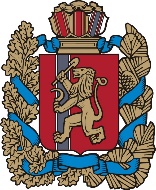 Администрация  Администрация  Администрация  Администрация  Администрация  Администрация  Администрация  Администрация  Администрация  Администрация  Администрация  Администрация  Усть-Ярульского сельсоветаИрбейского района Красноярского краяУсть-Ярульского сельсоветаИрбейского района Красноярского краяУсть-Ярульского сельсоветаИрбейского района Красноярского краяУсть-Ярульского сельсоветаИрбейского района Красноярского краяУсть-Ярульского сельсоветаИрбейского района Красноярского краяУсть-Ярульского сельсоветаИрбейского района Красноярского краяУсть-Ярульского сельсоветаИрбейского района Красноярского краяУсть-Ярульского сельсоветаИрбейского района Красноярского краяУсть-Ярульского сельсоветаИрбейского района Красноярского краяУсть-Ярульского сельсоветаИрбейского района Красноярского краяУсть-Ярульского сельсоветаИрбейского района Красноярского краяУсть-Ярульского сельсоветаИрбейского района Красноярского краяПОСТАНОВЛЕНИЕПОСТАНОВЛЕНИЕПОСТАНОВЛЕНИЕПОСТАНОВЛЕНИЕПОСТАНОВЛЕНИЕПОСТАНОВЛЕНИЕПОСТАНОВЛЕНИЕПОСТАНОВЛЕНИЕПОСТАНОВЛЕНИЕПОСТАНОВЛЕНИЕПОСТАНОВЛЕНИЕПОСТАНОВЛЕНИЕ09.11.2022г.09.11.2022г.09.11.2022г.09.11.2022г.с.Усть-Ярульс.Усть-Ярульс.Усть-Яруль № 45-пг  № 45-пг Наименование муниципальной программыМуниципальная программа Усть-Ярульского сельсовета «Содействие развитию муниципального образования Усть-Ярульский сельсовет»  (далее – Программа)Основание для разработки ПрограммыСтатья 179 Бюджетного кодекса Российской Федерации;Ответственный исполнительПрограммыАдминистрация Усть-Ярульского сельсовета Ирбейского района Красноярского краяСоисполнители  Программы           НетПодпрограммы и отдельные мероприятия ПрограммыПодпрограмма 1 «Поддержка муниципальных проектов и мероприятий по благоустройству территорий»;Подпрограмма 2 «Содействие развитию и модернизации улично-дорожной сети муниципального образования»;Подпрограмма 3 «Развитие массовой физической культуры и спорта»;Подпрограмма 4 «Обеспечение первичных мер противопожарной безопасности в границах населенных пунктов поселения  Усть-Ярульский сельсовет»;Подпрограмма 5 «Модернизация, реконструкция и капитальный ремонт объектов коммунальной инфраструктуры муниципального образования Усть-Ярульский сельсовет».Цель ПрограммыСодействие повышению комфортности условий жизнедеятельности в поселениях Усть-Ярульского сельсовета и эффективной реализации органами местного самоуправления полномочий, закрепленных 
за муниципальным образованиемЗадачи Программы Содействие вовлечению жителей 
в благоустройство населенных пунктов сельсовета.Содействие повышению уровня транспортно-эксплуатационного состояния автомобильных дорог местного значения сельских поселений.Развитие и совершенствование инфраструктуры физической культуры и спорта, проведение и участие в организации официальных физкультурных и спортивных мероприятиях.Снижение рисков противопожарных ситуаций, повышение защищенности населения и территорий Усть-Ярульского сельсовета от пожаров.     5.Инженерно-техническая оптимизация систем коммунальной инфраструктуры.Этапы и срокиреализации Программы2014−2025 годыЦелевые показатели и показатели результативности ПрограммыЦелевые показатели:- количество мероприятий, проведённых органами местного самоуправления по благоустройству  территории сельсовета;- доля приведенных в нормативное состояние автомобильных дорог местного значения и инженерных сооружений на них к общей протяженности дорог сельсовета;- число пострадавших от пожаров.- количество установленных систем по очистке питьевой воды на водонапорных башнях.Ресурсное обеспечение ПрограммыОбъем финансирования Программы составит 21760,72 тыс. рублей, в том числе по годам:в 2014 году – 768,20 тыс. рублей;в 2015 году – 799,20 тыс. рублей;в 2016 году – 2288,90 тыс. рублей;в 2017 году – 1365,70 тыс. рублей;в 2018 году – 1386,00 тыс. рублей;в 2019 году – 5876,60 тыс. рублей;в 2020 году – 1603,40 тыс. рублей;в 2021 году – 3057,80 тыс. рублей;в 2022 году – 1281,00 тыс. рублейв 2023 году – 1221,96 тыс. рублейв 2024 году – 1048,70 тыс. рублейв 2025 году—1064,40 тыс. рублей№  
п/пЦели, задачи, показатели 
Единица
измере-нияВес показателя 
Источник 
информации2014 год2015 год2016 год2017 год2018 год2019 год2020 год2021 год2022 год2023 год2024-2025 годЦель. Содействие повышению комфортности условий жизнедеятельности в поселениях Усть-Ярульского сельсовета и эффективной реализации органами местного самоуправления полномочий, закрепленных 
за муниципальным образованиемЦель. Содействие повышению комфортности условий жизнедеятельности в поселениях Усть-Ярульского сельсовета и эффективной реализации органами местного самоуправления полномочий, закрепленных 
за муниципальным образованиемЦель. Содействие повышению комфортности условий жизнедеятельности в поселениях Усть-Ярульского сельсовета и эффективной реализации органами местного самоуправления полномочий, закрепленных 
за муниципальным образованиемЦель. Содействие повышению комфортности условий жизнедеятельности в поселениях Усть-Ярульского сельсовета и эффективной реализации органами местного самоуправления полномочий, закрепленных 
за муниципальным образованиемЦель. Содействие повышению комфортности условий жизнедеятельности в поселениях Усть-Ярульского сельсовета и эффективной реализации органами местного самоуправления полномочий, закрепленных 
за муниципальным образованиемЦель. Содействие повышению комфортности условий жизнедеятельности в поселениях Усть-Ярульского сельсовета и эффективной реализации органами местного самоуправления полномочий, закрепленных 
за муниципальным образованиемЦель. Содействие повышению комфортности условий жизнедеятельности в поселениях Усть-Ярульского сельсовета и эффективной реализации органами местного самоуправления полномочий, закрепленных 
за муниципальным образованиемЦель. Содействие повышению комфортности условий жизнедеятельности в поселениях Усть-Ярульского сельсовета и эффективной реализации органами местного самоуправления полномочий, закрепленных 
за муниципальным образованиемЦель. Содействие повышению комфортности условий жизнедеятельности в поселениях Усть-Ярульского сельсовета и эффективной реализации органами местного самоуправления полномочий, закрепленных 
за муниципальным образованиемЦель. Содействие повышению комфортности условий жизнедеятельности в поселениях Усть-Ярульского сельсовета и эффективной реализации органами местного самоуправления полномочий, закрепленных 
за муниципальным образованиемЦель. Содействие повышению комфортности условий жизнедеятельности в поселениях Усть-Ярульского сельсовета и эффективной реализации органами местного самоуправления полномочий, закрепленных 
за муниципальным образованиемЦель. Содействие повышению комфортности условий жизнедеятельности в поселениях Усть-Ярульского сельсовета и эффективной реализации органами местного самоуправления полномочий, закрепленных 
за муниципальным образованиемЦель. Содействие повышению комфортности условий жизнедеятельности в поселениях Усть-Ярульского сельсовета и эффективной реализации органами местного самоуправления полномочий, закрепленных 
за муниципальным образованиемЦель. Содействие повышению комфортности условий жизнедеятельности в поселениях Усть-Ярульского сельсовета и эффективной реализации органами местного самоуправления полномочий, закрепленных 
за муниципальным образованиемЦель. Содействие повышению комфортности условий жизнедеятельности в поселениях Усть-Ярульского сельсовета и эффективной реализации органами местного самоуправления полномочий, закрепленных 
за муниципальным образованиемЦель. Содействие повышению комфортности условий жизнедеятельности в поселениях Усть-Ярульского сельсовета и эффективной реализации органами местного самоуправления полномочий, закрепленных 
за муниципальным образованиемЦелевые показателиЦелевые показателиЦелевые показателиЦелевые показателиЦелевые показателиЦелевые показателиЦелевые показателиЦелевые показателиЦелевые показателиЦелевые показателиКоличество мероприятий, проведённых органами местного самоуправления по благоустройству территории сельсоветаЕд.xГодовой отчёт  администрации Усть-Ярульского  сельсовета55555445544Доля приведённых в нормативное состояние автомобильных дорог местного значения и инженерных сооружений на них к общей протяжённости дорог сельсовета%xГодовой отчёт  администрации Усть-Ярульского  сельсовета000050,064,564,570,075,080,086Число пострадавших от пожаровЕд.xГодовой отчёт  администрации Усть-Ярульского  сельсовета00000000000Показатели результативностиПоказатели результативностиПоказатели результативностиПоказатели результативностиПоказатели результативностиПоказатели результативностиПоказатели результативностиПоказатели результативностиПоказатели результативностиПоказатели результативностиЗадача 1.  Содействие вовлечению жителей в благоустройство населенных пунктов сельсовета.Задача 1.  Содействие вовлечению жителей в благоустройство населенных пунктов сельсовета.Задача 1.  Содействие вовлечению жителей в благоустройство населенных пунктов сельсовета.Задача 1.  Содействие вовлечению жителей в благоустройство населенных пунктов сельсовета.Задача 1.  Содействие вовлечению жителей в благоустройство населенных пунктов сельсовета.Задача 1.  Содействие вовлечению жителей в благоустройство населенных пунктов сельсовета.Задача 1.  Содействие вовлечению жителей в благоустройство населенных пунктов сельсовета.Задача 1.  Содействие вовлечению жителей в благоустройство населенных пунктов сельсовета.Задача 1.  Содействие вовлечению жителей в благоустройство населенных пунктов сельсовета.Задача 1.  Содействие вовлечению жителей в благоустройство населенных пунктов сельсовета.Задача 1.  Содействие вовлечению жителей в благоустройство населенных пунктов сельсовета.Задача 1.  Содействие вовлечению жителей в благоустройство населенных пунктов сельсовета.Задача 1.  Содействие вовлечению жителей в благоустройство населенных пунктов сельсовета.Задача 1.  Содействие вовлечению жителей в благоустройство населенных пунктов сельсовета.Задача 1.  Содействие вовлечению жителей в благоустройство населенных пунктов сельсовета.Задача 1.  Содействие вовлечению жителей в благоустройство населенных пунктов сельсовета.Подпрограмма 1 «Поддержка муниципальных проектов и мероприятий по благоустройству территорий»Подпрограмма 1 «Поддержка муниципальных проектов и мероприятий по благоустройству территорий»Подпрограмма 1 «Поддержка муниципальных проектов и мероприятий по благоустройству территорий»Подпрограмма 1 «Поддержка муниципальных проектов и мероприятий по благоустройству территорий»Подпрограмма 1 «Поддержка муниципальных проектов и мероприятий по благоустройству территорий»Подпрограмма 1 «Поддержка муниципальных проектов и мероприятий по благоустройству территорий»Подпрограмма 1 «Поддержка муниципальных проектов и мероприятий по благоустройству территорий»Подпрограмма 1 «Поддержка муниципальных проектов и мероприятий по благоустройству территорий»Подпрограмма 1 «Поддержка муниципальных проектов и мероприятий по благоустройству территорий»Подпрограмма 1 «Поддержка муниципальных проектов и мероприятий по благоустройству территорий»Подпрограмма 1 «Поддержка муниципальных проектов и мероприятий по благоустройству территорий»Подпрограмма 1 «Поддержка муниципальных проектов и мероприятий по благоустройству территорий»Подпрограмма 1 «Поддержка муниципальных проектов и мероприятий по благоустройству территорий»Подпрограмма 1 «Поддержка муниципальных проектов и мероприятий по благоустройству территорий»Подпрограмма 1 «Поддержка муниципальных проектов и мероприятий по благоустройству территорий»Подпрограмма 1 «Поддержка муниципальных проектов и мероприятий по благоустройству территорий»1.1Доля граждан, привлеченных к работам по благоустройству, от общего числа граждан, проживающих в муниципальном образовании     %XАдминистрация Усть-Ярульского сельсовета Ирбейского района Красноярского краярая30303030304525302515151.2Доля общей протяженности освещенных частей улиц, проездов, набережных к общей протяженности улиц, проездов, набережных на конец года%XАдминистрация Усть-Ярульского сельсовета Ирбейского района Красноярского краярая656565353575758085901001.4Протяжённость тротуаров к протяженности улично-дорожной сетикмXАдминистрация Усть-Ярульского сельсовета Ирбейского района Красноярского краярая001934,942,942,942,942,942,942,942,91.5Количество расчищенных  несанкционированных свалокед.XАдминистрация Усть-Ярульского сельсовета Ирбейского района Красноярского краярая11111222332Задача 2. Содействие повышению уровня транспортно-эксплуатационного состояния автомобильных дорог местного значения сельских поселений.Задача 2. Содействие повышению уровня транспортно-эксплуатационного состояния автомобильных дорог местного значения сельских поселений.Задача 2. Содействие повышению уровня транспортно-эксплуатационного состояния автомобильных дорог местного значения сельских поселений.Задача 2. Содействие повышению уровня транспортно-эксплуатационного состояния автомобильных дорог местного значения сельских поселений.Задача 2. Содействие повышению уровня транспортно-эксплуатационного состояния автомобильных дорог местного значения сельских поселений.Задача 2. Содействие повышению уровня транспортно-эксплуатационного состояния автомобильных дорог местного значения сельских поселений.Задача 2. Содействие повышению уровня транспортно-эксплуатационного состояния автомобильных дорог местного значения сельских поселений.Задача 2. Содействие повышению уровня транспортно-эксплуатационного состояния автомобильных дорог местного значения сельских поселений.Задача 2. Содействие повышению уровня транспортно-эксплуатационного состояния автомобильных дорог местного значения сельских поселений.Задача 2. Содействие повышению уровня транспортно-эксплуатационного состояния автомобильных дорог местного значения сельских поселений.Задача 2. Содействие повышению уровня транспортно-эксплуатационного состояния автомобильных дорог местного значения сельских поселений.Задача 2. Содействие повышению уровня транспортно-эксплуатационного состояния автомобильных дорог местного значения сельских поселений.Задача 2. Содействие повышению уровня транспортно-эксплуатационного состояния автомобильных дорог местного значения сельских поселений.Задача 2. Содействие повышению уровня транспортно-эксплуатационного состояния автомобильных дорог местного значения сельских поселений.Задача 2. Содействие повышению уровня транспортно-эксплуатационного состояния автомобильных дорог местного значения сельских поселений.Задача 2. Содействие повышению уровня транспортно-эксплуатационного состояния автомобильных дорог местного значения сельских поселений.Подпрограмма 2 «Содействие развитию и модернизации улично- дорожной сети муниципального образования»Подпрограмма 2 «Содействие развитию и модернизации улично- дорожной сети муниципального образования»Подпрограмма 2 «Содействие развитию и модернизации улично- дорожной сети муниципального образования»Подпрограмма 2 «Содействие развитию и модернизации улично- дорожной сети муниципального образования»Подпрограмма 2 «Содействие развитию и модернизации улично- дорожной сети муниципального образования»Подпрограмма 2 «Содействие развитию и модернизации улично- дорожной сети муниципального образования»Подпрограмма 2 «Содействие развитию и модернизации улично- дорожной сети муниципального образования»Подпрограмма 2 «Содействие развитию и модернизации улично- дорожной сети муниципального образования»Подпрограмма 2 «Содействие развитию и модернизации улично- дорожной сети муниципального образования»Подпрограмма 2 «Содействие развитию и модернизации улично- дорожной сети муниципального образования»Подпрограмма 2 «Содействие развитию и модернизации улично- дорожной сети муниципального образования»Подпрограмма 2 «Содействие развитию и модернизации улично- дорожной сети муниципального образования»Подпрограмма 2 «Содействие развитию и модернизации улично- дорожной сети муниципального образования»Подпрограмма 2 «Содействие развитию и модернизации улично- дорожной сети муниципального образования»Подпрограмма 2 «Содействие развитию и модернизации улично- дорожной сети муниципального образования»Подпрограмма 2 «Содействие развитию и модернизации улично- дорожной сети муниципального образования»2.1.Протяженность автомобильных дорог общего пользования местного значения, работы по содержанию которых выполняются в объеме действующих нормативов (допустимый уровень) и их удельный вес в общей протяженности автомобильных дорог, на которых производится комплекс работ по содержанию%XАдминистрация Усть-Ярульского сельсовета  Ирбейского района Красноярского края000050,064,564,570,075,085,086,02.2Доля протяженности автомобильных дорог общего пользования местного  значения, на которой проведены работы по ремонту и капитальному ремонту в общей протяженности сети%XАдминистрация Усть-Ярульского сельсовета  Ирбейского района Красноярского края12,610,512,312,312,312,312,312,312,312,312,3Задача 4. Снижение рисков противопожарных ситуаций, повышение защищенности населения и территорий Усть-Ярульского сельсовета от пожаров.Задача 4. Снижение рисков противопожарных ситуаций, повышение защищенности населения и территорий Усть-Ярульского сельсовета от пожаров.Задача 4. Снижение рисков противопожарных ситуаций, повышение защищенности населения и территорий Усть-Ярульского сельсовета от пожаров.Задача 4. Снижение рисков противопожарных ситуаций, повышение защищенности населения и территорий Усть-Ярульского сельсовета от пожаров.Задача 4. Снижение рисков противопожарных ситуаций, повышение защищенности населения и территорий Усть-Ярульского сельсовета от пожаров.Задача 4. Снижение рисков противопожарных ситуаций, повышение защищенности населения и территорий Усть-Ярульского сельсовета от пожаров.Задача 4. Снижение рисков противопожарных ситуаций, повышение защищенности населения и территорий Усть-Ярульского сельсовета от пожаров.Задача 4. Снижение рисков противопожарных ситуаций, повышение защищенности населения и территорий Усть-Ярульского сельсовета от пожаров.Задача 4. Снижение рисков противопожарных ситуаций, повышение защищенности населения и территорий Усть-Ярульского сельсовета от пожаров.Задача 4. Снижение рисков противопожарных ситуаций, повышение защищенности населения и территорий Усть-Ярульского сельсовета от пожаров.Задача 4. Снижение рисков противопожарных ситуаций, повышение защищенности населения и территорий Усть-Ярульского сельсовета от пожаров.Задача 4. Снижение рисков противопожарных ситуаций, повышение защищенности населения и территорий Усть-Ярульского сельсовета от пожаров.Задача 4. Снижение рисков противопожарных ситуаций, повышение защищенности населения и территорий Усть-Ярульского сельсовета от пожаров.Задача 4. Снижение рисков противопожарных ситуаций, повышение защищенности населения и территорий Усть-Ярульского сельсовета от пожаров.Задача 4. Снижение рисков противопожарных ситуаций, повышение защищенности населения и территорий Усть-Ярульского сельсовета от пожаров.Задача 4. Снижение рисков противопожарных ситуаций, повышение защищенности населения и территорий Усть-Ярульского сельсовета от пожаров.Подпрограмма 4 «Обеспечение первичных мер противопожарной безопасности в границах населенных пунктов поселения  Усть- Ярульский сельсовет»Подпрограмма 4 «Обеспечение первичных мер противопожарной безопасности в границах населенных пунктов поселения  Усть- Ярульский сельсовет»Подпрограмма 4 «Обеспечение первичных мер противопожарной безопасности в границах населенных пунктов поселения  Усть- Ярульский сельсовет»Подпрограмма 4 «Обеспечение первичных мер противопожарной безопасности в границах населенных пунктов поселения  Усть- Ярульский сельсовет»Подпрограмма 4 «Обеспечение первичных мер противопожарной безопасности в границах населенных пунктов поселения  Усть- Ярульский сельсовет»Подпрограмма 4 «Обеспечение первичных мер противопожарной безопасности в границах населенных пунктов поселения  Усть- Ярульский сельсовет»Подпрограмма 4 «Обеспечение первичных мер противопожарной безопасности в границах населенных пунктов поселения  Усть- Ярульский сельсовет»Подпрограмма 4 «Обеспечение первичных мер противопожарной безопасности в границах населенных пунктов поселения  Усть- Ярульский сельсовет»Подпрограмма 4 «Обеспечение первичных мер противопожарной безопасности в границах населенных пунктов поселения  Усть- Ярульский сельсовет»Подпрограмма 4 «Обеспечение первичных мер противопожарной безопасности в границах населенных пунктов поселения  Усть- Ярульский сельсовет»Подпрограмма 4 «Обеспечение первичных мер противопожарной безопасности в границах населенных пунктов поселения  Усть- Ярульский сельсовет»Подпрограмма 4 «Обеспечение первичных мер противопожарной безопасности в границах населенных пунктов поселения  Усть- Ярульский сельсовет»Подпрограмма 4 «Обеспечение первичных мер противопожарной безопасности в границах населенных пунктов поселения  Усть- Ярульский сельсовет»Подпрограмма 4 «Обеспечение первичных мер противопожарной безопасности в границах населенных пунктов поселения  Усть- Ярульский сельсовет»Подпрограмма 4 «Обеспечение первичных мер противопожарной безопасности в границах населенных пунктов поселения  Усть- Ярульский сельсовет»Подпрограмма 4 «Обеспечение первичных мер противопожарной безопасности в границах населенных пунктов поселения  Усть- Ярульский сельсовет»4.1.Снижение числа пострадавших от пожаров%XАдминистрация Усть-Ярульского сельсовета Ирбейского района Красноярского края00000000000Подпрограмма 5 «Модернизация, реконструкция и капитальный ремонт объектов коммунальной инфраструктуры муниципального образования Усть-Ярульский сельсовет».Подпрограмма 5 «Модернизация, реконструкция и капитальный ремонт объектов коммунальной инфраструктуры муниципального образования Усть-Ярульский сельсовет».Подпрограмма 5 «Модернизация, реконструкция и капитальный ремонт объектов коммунальной инфраструктуры муниципального образования Усть-Ярульский сельсовет».Подпрограмма 5 «Модернизация, реконструкция и капитальный ремонт объектов коммунальной инфраструктуры муниципального образования Усть-Ярульский сельсовет».Подпрограмма 5 «Модернизация, реконструкция и капитальный ремонт объектов коммунальной инфраструктуры муниципального образования Усть-Ярульский сельсовет».Подпрограмма 5 «Модернизация, реконструкция и капитальный ремонт объектов коммунальной инфраструктуры муниципального образования Усть-Ярульский сельсовет».Подпрограмма 5 «Модернизация, реконструкция и капитальный ремонт объектов коммунальной инфраструктуры муниципального образования Усть-Ярульский сельсовет».Подпрограмма 5 «Модернизация, реконструкция и капитальный ремонт объектов коммунальной инфраструктуры муниципального образования Усть-Ярульский сельсовет».Подпрограмма 5 «Модернизация, реконструкция и капитальный ремонт объектов коммунальной инфраструктуры муниципального образования Усть-Ярульский сельсовет».Подпрограмма 5 «Модернизация, реконструкция и капитальный ремонт объектов коммунальной инфраструктуры муниципального образования Усть-Ярульский сельсовет».Подпрограмма 5 «Модернизация, реконструкция и капитальный ремонт объектов коммунальной инфраструктуры муниципального образования Усть-Ярульский сельсовет».Подпрограмма 5 «Модернизация, реконструкция и капитальный ремонт объектов коммунальной инфраструктуры муниципального образования Усть-Ярульский сельсовет».Подпрограмма 5 «Модернизация, реконструкция и капитальный ремонт объектов коммунальной инфраструктуры муниципального образования Усть-Ярульский сельсовет».Подпрограмма 5 «Модернизация, реконструкция и капитальный ремонт объектов коммунальной инфраструктуры муниципального образования Усть-Ярульский сельсовет».Подпрограмма 5 «Модернизация, реконструкция и капитальный ремонт объектов коммунальной инфраструктуры муниципального образования Усть-Ярульский сельсовет».Подпрограмма 5 «Модернизация, реконструкция и капитальный ремонт объектов коммунальной инфраструктуры муниципального образования Усть-Ярульский сельсовет».5.1.Количество установленных систем по очистке питьевой воды на водонапорной башнеЕд.ХАдминистрация Усть-Ярульского сельсовета Ирбейского района Красноярского края00000100000
Приложение № 2
к паспорту муниципальной 
программы Усть-Ярульского сельсовета
«Содействие развитию муниципального образования Усть-Ярульский сельсовет
Приложение № 2
к паспорту муниципальной 
программы Усть-Ярульского сельсовета
«Содействие развитию муниципального образования Усть-Ярульский сельсовет
Приложение № 2
к паспорту муниципальной 
программы Усть-Ярульского сельсовета
«Содействие развитию муниципального образования Усть-Ярульский сельсовет
Приложение № 2
к паспорту муниципальной 
программы Усть-Ярульского сельсовета
«Содействие развитию муниципального образования Усть-Ярульский сельсовет
Приложение № 2
к паспорту муниципальной 
программы Усть-Ярульского сельсовета
«Содействие развитию муниципального образования Усть-Ярульский сельсовет
Приложение № 2
к паспорту муниципальной 
программы Усть-Ярульского сельсовета
«Содействие развитию муниципального образования Усть-Ярульский сельсовет
Приложение № 2
к паспорту муниципальной 
программы Усть-Ярульского сельсовета
«Содействие развитию муниципального образования Усть-Ярульский сельсовет
Приложение № 2
к паспорту муниципальной 
программы Усть-Ярульского сельсовета
«Содействие развитию муниципального образования Усть-Ярульский сельсовет
Приложение № 2
к паспорту муниципальной 
программы Усть-Ярульского сельсовета
«Содействие развитию муниципального образования Усть-Ярульский сельсовет
Приложение № 2
к паспорту муниципальной 
программы Усть-Ярульского сельсовета
«Содействие развитию муниципального образования Усть-Ярульский сельсовет
Приложение № 2
к паспорту муниципальной 
программы Усть-Ярульского сельсовета
«Содействие развитию муниципального образования Усть-Ярульский сельсовет
Приложение № 2
к паспорту муниципальной 
программы Усть-Ярульского сельсовета
«Содействие развитию муниципального образования Усть-Ярульский сельсоветРаспределение планируемых расходов за счет средств местного бюджета по мероприятиям и подпрограммам муниципальной программы Распределение планируемых расходов за счет средств местного бюджета по мероприятиям и подпрограммам муниципальной программы Распределение планируемых расходов за счет средств местного бюджета по мероприятиям и подпрограммам муниципальной программы Распределение планируемых расходов за счет средств местного бюджета по мероприятиям и подпрограммам муниципальной программы Распределение планируемых расходов за счет средств местного бюджета по мероприятиям и подпрограммам муниципальной программы Распределение планируемых расходов за счет средств местного бюджета по мероприятиям и подпрограммам муниципальной программы Распределение планируемых расходов за счет средств местного бюджета по мероприятиям и подпрограммам муниципальной программы Распределение планируемых расходов за счет средств местного бюджета по мероприятиям и подпрограммам муниципальной программы Распределение планируемых расходов за счет средств местного бюджета по мероприятиям и подпрограммам муниципальной программы Распределение планируемых расходов за счет средств местного бюджета по мероприятиям и подпрограммам муниципальной программы Статус (муниципальная программа, подпрограмма)Наименование  программы, подпрограммыНаименование ГРБСКод бюджетной классификации Код бюджетной классификации Код бюджетной классификации Код бюджетной классификации Статус (муниципальная программа, подпрограмма)Наименование  программы, подпрограммыНаименование ГРБСГРБСРзЦСРВРочередной финансовый годпервый год планового периодавторой год планового периодаИтого на периодМуниципальная программа"Содействие развитию муниципального образования Усть- Ярульский сельсовет"всего расходные обязательства по программеХХХХ1221,961048,71064,43335,06Муниципальная программа"Содействие развитию муниципального образования Усть- Ярульский сельсовет"в том числе по ГРБС:8401221,961048,71064,43335,06Муниципальная программа"Содействие развитию муниципального образования Усть- Ярульский сельсовет"администрация Усть-Ярульского сельсовета Ирбейского района840ХХХ1221,961048,71064,43335,06Подпрограмма 1«Поддержка муниципальных проектов и мероприятий по благоустройству территорий»;всего расходные обязательства по подпрограммеХХХХ373200200773Подпрограмма 1«Поддержка муниципальных проектов и мероприятий по благоустройству территорий»;в том числе по ГРБС:840ХХХ373200200773Подпрограмма 1«Поддержка муниципальных проектов и мероприятий по благоустройству территорий»;администрация Усть-Ярульского сельсовета Ирбейского района840ХХХ373200200773Подпрограмма 2«Содействие развитию и модернизации улично-дорожной сети муниципального образования»;всего расходные обязательства ХХХХ442456,7472,41371,1Подпрограмма 2«Содействие развитию и модернизации улично-дорожной сети муниципального образования»;в том числе по ГРБС:840ХХХ442456,7472,41371,1Подпрограмма 2«Содействие развитию и модернизации улично-дорожной сети муниципального образования»;администрация Усть-Ярульского сельсовета Ирбейского района840ХХХ442456,7472,41371,1Подпрограмма 3«Развитие массовой физической культуры и спорта»всего расходные обязательства ХХХХ10101030Подпрограмма 3«Развитие массовой физической культуры и спорта»в том числе по ГРБС:840ХХХ10101030Подпрограмма 3«Развитие массовой физической культуры и спорта»администрация Усть-Ярульского сельсовета Ирбейского района840ХХХ10101030Подпрограмма 4« Обеспечение первичных мер противопожарной безопасности в границах населенных пунктов поселения  Усть-Ярульский сельсовет»всего расходные обязательства ХХХХ396,963823821160,96Подпрограмма 4« Обеспечение первичных мер противопожарной безопасности в границах населенных пунктов поселения  Усть-Ярульский сельсовет»в том числе по ГРБС:840ХХХ396,963823821160,96Подпрограмма 4« Обеспечение первичных мер противопожарной безопасности в границах населенных пунктов поселения  Усть-Ярульский сельсовет»администрация Усть-Ярульского сельсовета Ирбейского района840ХХХ396,963823821160,96Подпрограмма 5«Модернизация, реконструкция и капитальный ремонт объектов коммунальной инфраструктуры муниципального образования Усть-Ярульский сельсовет»всего расходные обязательства ХХХХ0000Подпрограмма 5«Модернизация, реконструкция и капитальный ремонт объектов коммунальной инфраструктуры муниципального образования Усть-Ярульский сельсовет»в том числе по ГРБС:840ХХХ0000Подпрограмма 5«Модернизация, реконструкция и капитальный ремонт объектов коммунальной инфраструктуры муниципального образования Усть-Ярульский сельсовет»администрация Усть-Ярульского сельсовета Ирбейского района840ХХХ0000Глава сельсовета                                                 М.Д. ДезиндорфГлава сельсовета                                                 М.Д. ДезиндорфГлава сельсовета                                                 М.Д. Дезиндорф№ 
п/пНаименование 
муниципальной программы сельсоветаОбъем средств, тыс.рублейОбъем средств, тыс.рублейОбъем средств, тыс.рублейОбъем средств, тыс.рублей№ 
п/пНаименование 
муниципальной программы сельсовета2023 год2024 год2025годВсего 
на три года1Содействие развитию муниципального образования Усть-Ярульский сельсовет1221,961048,701064,403535,06Всего программные расходы1221,961048,701064,403535,06Доля программных расходов 17,9%17,0%17,7%18,6%Направления2023г.2024г.2025г.ДОХОДЫ, в т.ч. 681761546000Собственные доходы, в т.ч.: 670460365994налоговые и неналоговые 875912950дотации из краевого бюджета 229219251926прочие безвозмездные поступления 353731993118Целевые средства из 
краевого бюджета 1131186РАСХОДЫ , в т.ч. 682761646010Расходы за счет собственных средств 671460466004Расходы за счет краевых средств1131186ДЕФИЦИТ 101010ИСТОЧНИКИ: Переходящие остатки на счетах местного бюджета 101010Бюджетные кредиты Прочие Администрация  Администрация  Администрация  Администрация  Администрация  Администрация  Администрация  Администрация  Администрация  Администрация  Администрация  Администрация  Усть-Ярульского сельсоветаИрбейского района Красноярского краяУсть-Ярульского сельсоветаИрбейского района Красноярского краяУсть-Ярульского сельсоветаИрбейского района Красноярского краяУсть-Ярульского сельсоветаИрбейского района Красноярского краяУсть-Ярульского сельсоветаИрбейского района Красноярского краяУсть-Ярульского сельсоветаИрбейского района Красноярского краяУсть-Ярульского сельсоветаИрбейского района Красноярского краяУсть-Ярульского сельсоветаИрбейского района Красноярского краяУсть-Ярульского сельсоветаИрбейского района Красноярского краяУсть-Ярульского сельсоветаИрбейского района Красноярского краяУсть-Ярульского сельсоветаИрбейского района Красноярского краяУсть-Ярульского сельсоветаИрбейского района Красноярского краяПОСТАНОВЛЕНИЕПОСТАНОВЛЕНИЕПОСТАНОВЛЕНИЕПОСТАНОВЛЕНИЕПОСТАНОВЛЕНИЕПОСТАНОВЛЕНИЕПОСТАНОВЛЕНИЕПОСТАНОВЛЕНИЕПОСТАНОВЛЕНИЕПОСТАНОВЛЕНИЕПОСТАНОВЛЕНИЕПОСТАНОВЛЕНИЕ09.11.2022г.09.11.2022г.09.11.2022г.09.11.2022г.с.Усть-Ярульс.Усть-Ярульс.Усть-Яруль № 47-пг  № 47-пг 1.Межбюджетные трансферты из бюджета поселения на осуществление части полномочий органов местного самоуправления (начисление и выплата пенсий за выслугу лет лицам, замещавшим муниципальные должности и должности муниципальной службы)Размер межбюджетных трансфертов, передаваемых сельским поселением в Администрацию муниципального образования «Ирбейский район» на финансовое обеспечение переданных полномочий устанавливается в таком размере, чтобы сумма страховой части трудовой пенсии по старости (без суммы валоризации)  и пенсии за выслугу лет составляла 45% среднемесячного заработка.За каждый полный год стажа муниципальной службы свыше требуемого размер пенсии за выслугу лет увеличивается на 3 %. Но не более 75%.Размер среднемесячного заработка, исходя из которого, исчисляется пенсия за выслугу лет, не должен превышать 2,8 должностного оклада с учетом действующих на территории районного коэффициента, процентной надбавки за стаж работы в районах Крайнего севера и приравненных к ним местностям и процентной надбавки за работу в местностях с особыми климатическими условиями, установленного по должности муниципальной службы, замещавшейся на день прекращения муниципальной службы либо на день достижения возраста, дающего право на страховую пенсию по старости. Размер пенсии за выслугу лет не может быть ниже 1500 рублей.                                                                                          (рублей)1.Межбюджетные трансферты из бюджета поселения на осуществление части полномочий органов местного самоуправления (начисление и выплата пенсий за выслугу лет лицам, замещавшим муниципальные должности и должности муниципальной службы)Размер межбюджетных трансфертов, передаваемых сельским поселением в Администрацию муниципального образования «Ирбейский район» на финансовое обеспечение переданных полномочий устанавливается в таком размере, чтобы сумма страховой части трудовой пенсии по старости (без суммы валоризации)  и пенсии за выслугу лет составляла 45% среднемесячного заработка.За каждый полный год стажа муниципальной службы свыше требуемого размер пенсии за выслугу лет увеличивается на 3 %. Но не более 75%.Размер среднемесячного заработка, исходя из которого, исчисляется пенсия за выслугу лет, не должен превышать 2,8 должностного оклада с учетом действующих на территории районного коэффициента, процентной надбавки за стаж работы в районах Крайнего севера и приравненных к ним местностям и процентной надбавки за работу в местностях с особыми климатическими условиями, установленного по должности муниципальной службы, замещавшейся на день прекращения муниципальной службы либо на день достижения возраста, дающего право на страховую пенсию по старости. Размер пенсии за выслугу лет не может быть ниже 1500 рублей.                                                                                          (рублей)1.Межбюджетные трансферты из бюджета поселения на осуществление части полномочий органов местного самоуправления (начисление и выплата пенсий за выслугу лет лицам, замещавшим муниципальные должности и должности муниципальной службы)Размер межбюджетных трансфертов, передаваемых сельским поселением в Администрацию муниципального образования «Ирбейский район» на финансовое обеспечение переданных полномочий устанавливается в таком размере, чтобы сумма страховой части трудовой пенсии по старости (без суммы валоризации)  и пенсии за выслугу лет составляла 45% среднемесячного заработка.За каждый полный год стажа муниципальной службы свыше требуемого размер пенсии за выслугу лет увеличивается на 3 %. Но не более 75%.Размер среднемесячного заработка, исходя из которого, исчисляется пенсия за выслугу лет, не должен превышать 2,8 должностного оклада с учетом действующих на территории районного коэффициента, процентной надбавки за стаж работы в районах Крайнего севера и приравненных к ним местностям и процентной надбавки за работу в местностях с особыми климатическими условиями, установленного по должности муниципальной службы, замещавшейся на день прекращения муниципальной службы либо на день достижения возраста, дающего право на страховую пенсию по старости. Размер пенсии за выслугу лет не может быть ниже 1500 рублей.                                                                                          (рублей)1.Межбюджетные трансферты из бюджета поселения на осуществление части полномочий органов местного самоуправления (начисление и выплата пенсий за выслугу лет лицам, замещавшим муниципальные должности и должности муниципальной службы)Размер межбюджетных трансфертов, передаваемых сельским поселением в Администрацию муниципального образования «Ирбейский район» на финансовое обеспечение переданных полномочий устанавливается в таком размере, чтобы сумма страховой части трудовой пенсии по старости (без суммы валоризации)  и пенсии за выслугу лет составляла 45% среднемесячного заработка.За каждый полный год стажа муниципальной службы свыше требуемого размер пенсии за выслугу лет увеличивается на 3 %. Но не более 75%.Размер среднемесячного заработка, исходя из которого, исчисляется пенсия за выслугу лет, не должен превышать 2,8 должностного оклада с учетом действующих на территории районного коэффициента, процентной надбавки за стаж работы в районах Крайнего севера и приравненных к ним местностям и процентной надбавки за работу в местностях с особыми климатическими условиями, установленного по должности муниципальной службы, замещавшейся на день прекращения муниципальной службы либо на день достижения возраста, дающего право на страховую пенсию по старости. Размер пенсии за выслугу лет не может быть ниже 1500 рублей.                                                                                          (рублей)1.Межбюджетные трансферты из бюджета поселения на осуществление части полномочий органов местного самоуправления (начисление и выплата пенсий за выслугу лет лицам, замещавшим муниципальные должности и должности муниципальной службы)Размер межбюджетных трансфертов, передаваемых сельским поселением в Администрацию муниципального образования «Ирбейский район» на финансовое обеспечение переданных полномочий устанавливается в таком размере, чтобы сумма страховой части трудовой пенсии по старости (без суммы валоризации)  и пенсии за выслугу лет составляла 45% среднемесячного заработка.За каждый полный год стажа муниципальной службы свыше требуемого размер пенсии за выслугу лет увеличивается на 3 %. Но не более 75%.Размер среднемесячного заработка, исходя из которого, исчисляется пенсия за выслугу лет, не должен превышать 2,8 должностного оклада с учетом действующих на территории районного коэффициента, процентной надбавки за стаж работы в районах Крайнего севера и приравненных к ним местностям и процентной надбавки за работу в местностях с особыми климатическими условиями, установленного по должности муниципальной службы, замещавшейся на день прекращения муниципальной службы либо на день достижения возраста, дающего право на страховую пенсию по старости. Размер пенсии за выслугу лет не может быть ниже 1500 рублей.                                                                                          (рублей)1.Межбюджетные трансферты из бюджета поселения на осуществление части полномочий органов местного самоуправления (начисление и выплата пенсий за выслугу лет лицам, замещавшим муниципальные должности и должности муниципальной службы)Размер межбюджетных трансфертов, передаваемых сельским поселением в Администрацию муниципального образования «Ирбейский район» на финансовое обеспечение переданных полномочий устанавливается в таком размере, чтобы сумма страховой части трудовой пенсии по старости (без суммы валоризации)  и пенсии за выслугу лет составляла 45% среднемесячного заработка.За каждый полный год стажа муниципальной службы свыше требуемого размер пенсии за выслугу лет увеличивается на 3 %. Но не более 75%.Размер среднемесячного заработка, исходя из которого, исчисляется пенсия за выслугу лет, не должен превышать 2,8 должностного оклада с учетом действующих на территории районного коэффициента, процентной надбавки за стаж работы в районах Крайнего севера и приравненных к ним местностям и процентной надбавки за работу в местностях с особыми климатическими условиями, установленного по должности муниципальной службы, замещавшейся на день прекращения муниципальной службы либо на день достижения возраста, дающего право на страховую пенсию по старости. Размер пенсии за выслугу лет не может быть ниже 1500 рублей.                                                                                          (рублей)1.Межбюджетные трансферты из бюджета поселения на осуществление части полномочий органов местного самоуправления (начисление и выплата пенсий за выслугу лет лицам, замещавшим муниципальные должности и должности муниципальной службы)Размер межбюджетных трансфертов, передаваемых сельским поселением в Администрацию муниципального образования «Ирбейский район» на финансовое обеспечение переданных полномочий устанавливается в таком размере, чтобы сумма страховой части трудовой пенсии по старости (без суммы валоризации)  и пенсии за выслугу лет составляла 45% среднемесячного заработка.За каждый полный год стажа муниципальной службы свыше требуемого размер пенсии за выслугу лет увеличивается на 3 %. Но не более 75%.Размер среднемесячного заработка, исходя из которого, исчисляется пенсия за выслугу лет, не должен превышать 2,8 должностного оклада с учетом действующих на территории районного коэффициента, процентной надбавки за стаж работы в районах Крайнего севера и приравненных к ним местностям и процентной надбавки за работу в местностях с особыми климатическими условиями, установленного по должности муниципальной службы, замещавшейся на день прекращения муниципальной службы либо на день достижения возраста, дающего право на страховую пенсию по старости. Размер пенсии за выслугу лет не может быть ниже 1500 рублей.                                                                                          (рублей)1.Межбюджетные трансферты из бюджета поселения на осуществление части полномочий органов местного самоуправления (начисление и выплата пенсий за выслугу лет лицам, замещавшим муниципальные должности и должности муниципальной службы)Размер межбюджетных трансфертов, передаваемых сельским поселением в Администрацию муниципального образования «Ирбейский район» на финансовое обеспечение переданных полномочий устанавливается в таком размере, чтобы сумма страховой части трудовой пенсии по старости (без суммы валоризации)  и пенсии за выслугу лет составляла 45% среднемесячного заработка.За каждый полный год стажа муниципальной службы свыше требуемого размер пенсии за выслугу лет увеличивается на 3 %. Но не более 75%.Размер среднемесячного заработка, исходя из которого, исчисляется пенсия за выслугу лет, не должен превышать 2,8 должностного оклада с учетом действующих на территории районного коэффициента, процентной надбавки за стаж работы в районах Крайнего севера и приравненных к ним местностям и процентной надбавки за работу в местностях с особыми климатическими условиями, установленного по должности муниципальной службы, замещавшейся на день прекращения муниципальной службы либо на день достижения возраста, дающего право на страховую пенсию по старости. Размер пенсии за выслугу лет не может быть ниже 1500 рублей.                                                                                          (рублей)1.Межбюджетные трансферты из бюджета поселения на осуществление части полномочий органов местного самоуправления (начисление и выплата пенсий за выслугу лет лицам, замещавшим муниципальные должности и должности муниципальной службы)Размер межбюджетных трансфертов, передаваемых сельским поселением в Администрацию муниципального образования «Ирбейский район» на финансовое обеспечение переданных полномочий устанавливается в таком размере, чтобы сумма страховой части трудовой пенсии по старости (без суммы валоризации)  и пенсии за выслугу лет составляла 45% среднемесячного заработка.За каждый полный год стажа муниципальной службы свыше требуемого размер пенсии за выслугу лет увеличивается на 3 %. Но не более 75%.Размер среднемесячного заработка, исходя из которого, исчисляется пенсия за выслугу лет, не должен превышать 2,8 должностного оклада с учетом действующих на территории районного коэффициента, процентной надбавки за стаж работы в районах Крайнего севера и приравненных к ним местностям и процентной надбавки за работу в местностях с особыми климатическими условиями, установленного по должности муниципальной службы, замещавшейся на день прекращения муниципальной службы либо на день достижения возраста, дающего право на страховую пенсию по старости. Размер пенсии за выслугу лет не может быть ниже 1500 рублей.                                                                                          (рублей)1.Межбюджетные трансферты из бюджета поселения на осуществление части полномочий органов местного самоуправления (начисление и выплата пенсий за выслугу лет лицам, замещавшим муниципальные должности и должности муниципальной службы)Размер межбюджетных трансфертов, передаваемых сельским поселением в Администрацию муниципального образования «Ирбейский район» на финансовое обеспечение переданных полномочий устанавливается в таком размере, чтобы сумма страховой части трудовой пенсии по старости (без суммы валоризации)  и пенсии за выслугу лет составляла 45% среднемесячного заработка.За каждый полный год стажа муниципальной службы свыше требуемого размер пенсии за выслугу лет увеличивается на 3 %. Но не более 75%.Размер среднемесячного заработка, исходя из которого, исчисляется пенсия за выслугу лет, не должен превышать 2,8 должностного оклада с учетом действующих на территории районного коэффициента, процентной надбавки за стаж работы в районах Крайнего севера и приравненных к ним местностям и процентной надбавки за работу в местностях с особыми климатическими условиями, установленного по должности муниципальной службы, замещавшейся на день прекращения муниципальной службы либо на день достижения возраста, дающего право на страховую пенсию по старости. Размер пенсии за выслугу лет не может быть ниже 1500 рублей.                                                                                          (рублей)1.Межбюджетные трансферты из бюджета поселения на осуществление части полномочий органов местного самоуправления (начисление и выплата пенсий за выслугу лет лицам, замещавшим муниципальные должности и должности муниципальной службы)Размер межбюджетных трансфертов, передаваемых сельским поселением в Администрацию муниципального образования «Ирбейский район» на финансовое обеспечение переданных полномочий устанавливается в таком размере, чтобы сумма страховой части трудовой пенсии по старости (без суммы валоризации)  и пенсии за выслугу лет составляла 45% среднемесячного заработка.За каждый полный год стажа муниципальной службы свыше требуемого размер пенсии за выслугу лет увеличивается на 3 %. Но не более 75%.Размер среднемесячного заработка, исходя из которого, исчисляется пенсия за выслугу лет, не должен превышать 2,8 должностного оклада с учетом действующих на территории районного коэффициента, процентной надбавки за стаж работы в районах Крайнего севера и приравненных к ним местностям и процентной надбавки за работу в местностях с особыми климатическими условиями, установленного по должности муниципальной службы, замещавшейся на день прекращения муниципальной службы либо на день достижения возраста, дающего право на страховую пенсию по старости. Размер пенсии за выслугу лет не может быть ниже 1500 рублей.                                                                                          (рублей)1.Межбюджетные трансферты из бюджета поселения на осуществление части полномочий органов местного самоуправления (начисление и выплата пенсий за выслугу лет лицам, замещавшим муниципальные должности и должности муниципальной службы)Размер межбюджетных трансфертов, передаваемых сельским поселением в Администрацию муниципального образования «Ирбейский район» на финансовое обеспечение переданных полномочий устанавливается в таком размере, чтобы сумма страховой части трудовой пенсии по старости (без суммы валоризации)  и пенсии за выслугу лет составляла 45% среднемесячного заработка.За каждый полный год стажа муниципальной службы свыше требуемого размер пенсии за выслугу лет увеличивается на 3 %. Но не более 75%.Размер среднемесячного заработка, исходя из которого, исчисляется пенсия за выслугу лет, не должен превышать 2,8 должностного оклада с учетом действующих на территории районного коэффициента, процентной надбавки за стаж работы в районах Крайнего севера и приравненных к ним местностям и процентной надбавки за работу в местностях с особыми климатическими условиями, установленного по должности муниципальной службы, замещавшейся на день прекращения муниципальной службы либо на день достижения возраста, дающего право на страховую пенсию по старости. Размер пенсии за выслугу лет не может быть ниже 1500 рублей.                                                                                          (рублей)1.Межбюджетные трансферты из бюджета поселения на осуществление части полномочий органов местного самоуправления (начисление и выплата пенсий за выслугу лет лицам, замещавшим муниципальные должности и должности муниципальной службы)Размер межбюджетных трансфертов, передаваемых сельским поселением в Администрацию муниципального образования «Ирбейский район» на финансовое обеспечение переданных полномочий устанавливается в таком размере, чтобы сумма страховой части трудовой пенсии по старости (без суммы валоризации)  и пенсии за выслугу лет составляла 45% среднемесячного заработка.За каждый полный год стажа муниципальной службы свыше требуемого размер пенсии за выслугу лет увеличивается на 3 %. Но не более 75%.Размер среднемесячного заработка, исходя из которого, исчисляется пенсия за выслугу лет, не должен превышать 2,8 должностного оклада с учетом действующих на территории районного коэффициента, процентной надбавки за стаж работы в районах Крайнего севера и приравненных к ним местностям и процентной надбавки за работу в местностях с особыми климатическими условиями, установленного по должности муниципальной службы, замещавшейся на день прекращения муниципальной службы либо на день достижения возраста, дающего право на страховую пенсию по старости. Размер пенсии за выслугу лет не может быть ниже 1500 рублей.                                                                                          (рублей)1.Межбюджетные трансферты из бюджета поселения на осуществление части полномочий органов местного самоуправления (начисление и выплата пенсий за выслугу лет лицам, замещавшим муниципальные должности и должности муниципальной службы)Размер межбюджетных трансфертов, передаваемых сельским поселением в Администрацию муниципального образования «Ирбейский район» на финансовое обеспечение переданных полномочий устанавливается в таком размере, чтобы сумма страховой части трудовой пенсии по старости (без суммы валоризации)  и пенсии за выслугу лет составляла 45% среднемесячного заработка.За каждый полный год стажа муниципальной службы свыше требуемого размер пенсии за выслугу лет увеличивается на 3 %. Но не более 75%.Размер среднемесячного заработка, исходя из которого, исчисляется пенсия за выслугу лет, не должен превышать 2,8 должностного оклада с учетом действующих на территории районного коэффициента, процентной надбавки за стаж работы в районах Крайнего севера и приравненных к ним местностям и процентной надбавки за работу в местностях с особыми климатическими условиями, установленного по должности муниципальной службы, замещавшейся на день прекращения муниципальной службы либо на день достижения возраста, дающего право на страховую пенсию по старости. Размер пенсии за выслугу лет не может быть ниже 1500 рублей.                                                                                          (рублей)1.Межбюджетные трансферты из бюджета поселения на осуществление части полномочий органов местного самоуправления (начисление и выплата пенсий за выслугу лет лицам, замещавшим муниципальные должности и должности муниципальной службы)Размер межбюджетных трансфертов, передаваемых сельским поселением в Администрацию муниципального образования «Ирбейский район» на финансовое обеспечение переданных полномочий устанавливается в таком размере, чтобы сумма страховой части трудовой пенсии по старости (без суммы валоризации)  и пенсии за выслугу лет составляла 45% среднемесячного заработка.За каждый полный год стажа муниципальной службы свыше требуемого размер пенсии за выслугу лет увеличивается на 3 %. Но не более 75%.Размер среднемесячного заработка, исходя из которого, исчисляется пенсия за выслугу лет, не должен превышать 2,8 должностного оклада с учетом действующих на территории районного коэффициента, процентной надбавки за стаж работы в районах Крайнего севера и приравненных к ним местностям и процентной надбавки за работу в местностях с особыми климатическими условиями, установленного по должности муниципальной службы, замещавшейся на день прекращения муниципальной службы либо на день достижения возраста, дающего право на страховую пенсию по старости. Размер пенсии за выслугу лет не может быть ниже 1500 рублей.                                                                                          (рублей)1.Межбюджетные трансферты из бюджета поселения на осуществление части полномочий органов местного самоуправления (начисление и выплата пенсий за выслугу лет лицам, замещавшим муниципальные должности и должности муниципальной службы)Размер межбюджетных трансфертов, передаваемых сельским поселением в Администрацию муниципального образования «Ирбейский район» на финансовое обеспечение переданных полномочий устанавливается в таком размере, чтобы сумма страховой части трудовой пенсии по старости (без суммы валоризации)  и пенсии за выслугу лет составляла 45% среднемесячного заработка.За каждый полный год стажа муниципальной службы свыше требуемого размер пенсии за выслугу лет увеличивается на 3 %. Но не более 75%.Размер среднемесячного заработка, исходя из которого, исчисляется пенсия за выслугу лет, не должен превышать 2,8 должностного оклада с учетом действующих на территории районного коэффициента, процентной надбавки за стаж работы в районах Крайнего севера и приравненных к ним местностям и процентной надбавки за работу в местностях с особыми климатическими условиями, установленного по должности муниципальной службы, замещавшейся на день прекращения муниципальной службы либо на день достижения возраста, дающего право на страховую пенсию по старости. Размер пенсии за выслугу лет не может быть ниже 1500 рублей.                                                                                          (рублей)1.Межбюджетные трансферты из бюджета поселения на осуществление части полномочий органов местного самоуправления (начисление и выплата пенсий за выслугу лет лицам, замещавшим муниципальные должности и должности муниципальной службы)Размер межбюджетных трансфертов, передаваемых сельским поселением в Администрацию муниципального образования «Ирбейский район» на финансовое обеспечение переданных полномочий устанавливается в таком размере, чтобы сумма страховой части трудовой пенсии по старости (без суммы валоризации)  и пенсии за выслугу лет составляла 45% среднемесячного заработка.За каждый полный год стажа муниципальной службы свыше требуемого размер пенсии за выслугу лет увеличивается на 3 %. Но не более 75%.Размер среднемесячного заработка, исходя из которого, исчисляется пенсия за выслугу лет, не должен превышать 2,8 должностного оклада с учетом действующих на территории районного коэффициента, процентной надбавки за стаж работы в районах Крайнего севера и приравненных к ним местностям и процентной надбавки за работу в местностях с особыми климатическими условиями, установленного по должности муниципальной службы, замещавшейся на день прекращения муниципальной службы либо на день достижения возраста, дающего право на страховую пенсию по старости. Размер пенсии за выслугу лет не может быть ниже 1500 рублей.                                                                                          (рублей)1.Межбюджетные трансферты из бюджета поселения на осуществление части полномочий органов местного самоуправления (начисление и выплата пенсий за выслугу лет лицам, замещавшим муниципальные должности и должности муниципальной службы)Размер межбюджетных трансфертов, передаваемых сельским поселением в Администрацию муниципального образования «Ирбейский район» на финансовое обеспечение переданных полномочий устанавливается в таком размере, чтобы сумма страховой части трудовой пенсии по старости (без суммы валоризации)  и пенсии за выслугу лет составляла 45% среднемесячного заработка.За каждый полный год стажа муниципальной службы свыше требуемого размер пенсии за выслугу лет увеличивается на 3 %. Но не более 75%.Размер среднемесячного заработка, исходя из которого, исчисляется пенсия за выслугу лет, не должен превышать 2,8 должностного оклада с учетом действующих на территории районного коэффициента, процентной надбавки за стаж работы в районах Крайнего севера и приравненных к ним местностям и процентной надбавки за работу в местностях с особыми климатическими условиями, установленного по должности муниципальной службы, замещавшейся на день прекращения муниципальной службы либо на день достижения возраста, дающего право на страховую пенсию по старости. Размер пенсии за выслугу лет не может быть ниже 1500 рублей.                                                                                          (рублей)1.Межбюджетные трансферты из бюджета поселения на осуществление части полномочий органов местного самоуправления (начисление и выплата пенсий за выслугу лет лицам, замещавшим муниципальные должности и должности муниципальной службы)Размер межбюджетных трансфертов, передаваемых сельским поселением в Администрацию муниципального образования «Ирбейский район» на финансовое обеспечение переданных полномочий устанавливается в таком размере, чтобы сумма страховой части трудовой пенсии по старости (без суммы валоризации)  и пенсии за выслугу лет составляла 45% среднемесячного заработка.За каждый полный год стажа муниципальной службы свыше требуемого размер пенсии за выслугу лет увеличивается на 3 %. Но не более 75%.Размер среднемесячного заработка, исходя из которого, исчисляется пенсия за выслугу лет, не должен превышать 2,8 должностного оклада с учетом действующих на территории районного коэффициента, процентной надбавки за стаж работы в районах Крайнего севера и приравненных к ним местностям и процентной надбавки за работу в местностях с особыми климатическими условиями, установленного по должности муниципальной службы, замещавшейся на день прекращения муниципальной службы либо на день достижения возраста, дающего право на страховую пенсию по старости. Размер пенсии за выслугу лет не может быть ниже 1500 рублей.                                                                                          (рублей)1.Межбюджетные трансферты из бюджета поселения на осуществление части полномочий органов местного самоуправления (начисление и выплата пенсий за выслугу лет лицам, замещавшим муниципальные должности и должности муниципальной службы)Размер межбюджетных трансфертов, передаваемых сельским поселением в Администрацию муниципального образования «Ирбейский район» на финансовое обеспечение переданных полномочий устанавливается в таком размере, чтобы сумма страховой части трудовой пенсии по старости (без суммы валоризации)  и пенсии за выслугу лет составляла 45% среднемесячного заработка.За каждый полный год стажа муниципальной службы свыше требуемого размер пенсии за выслугу лет увеличивается на 3 %. Но не более 75%.Размер среднемесячного заработка, исходя из которого, исчисляется пенсия за выслугу лет, не должен превышать 2,8 должностного оклада с учетом действующих на территории районного коэффициента, процентной надбавки за стаж работы в районах Крайнего севера и приравненных к ним местностям и процентной надбавки за работу в местностях с особыми климатическими условиями, установленного по должности муниципальной службы, замещавшейся на день прекращения муниципальной службы либо на день достижения возраста, дающего право на страховую пенсию по старости. Размер пенсии за выслугу лет не может быть ниже 1500 рублей.                                                                                          (рублей)№ п/пНаименование МО2023202420251Усть-Ярульский с\с114 230114 230114 230ИТОГО114 230114 230114 230№ п/пНаименование МО2023202420251Усть-Ярульский с\с107 997107 997107 997ИТОГО107 997107 997107 997